        Курский государственный университет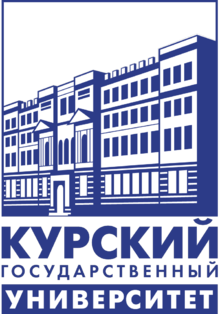    Исторический факультет    АКТУАЛЬНЫЕ ВОПРОСЫ ИСТОРИЧЕСКОЙ НАУКИ– 2019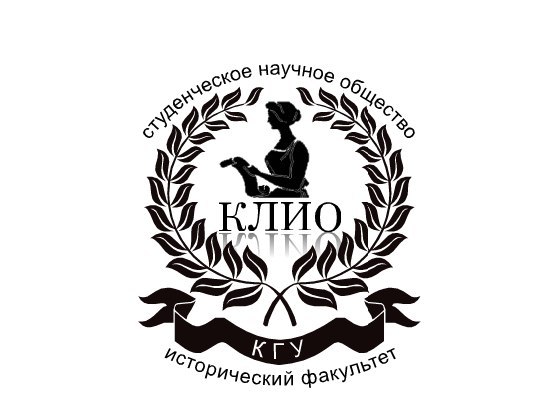 Студенческое научное историческое общество«Клио»Информационное письмо	Уважаемые коллеги! Приглашаем Вас принять участие в ежегодной конференции исторического факультета КГУ «Актуальные вопросы исторической науки – 2019», которая пройдёт с 20 по 21 февраля 2019 года. К участию в конференции приглашаются студенты старших курсов, магистранты, аспиранты, а также молодые исследователи, не имеющие ученой степени.	Работа конференции будет проходить в рамках следующих секционных заседаний:	1) актуальные вопросы истории России;	2) актуальные вопросы всеобщей истории;	3) актуальные вопросы истории международных отношений;	Для участия в конференции необходимо до 14 февраля 2019 года прислать заявку (приложение 1) и текст статьи (приложение 2). 	Допустимый объем статей для публикации в сборнике не более 0,5 п.л.Работы, присланные после 14 февраля 2019 года и оформленные не по требованиям, указанным в приложении, на рассмотрение оргкомитета не выносятся.	Оргкомитет производит отбор лучших работ для бесплатной публикации в сборнике, изданном по материалам конференции.	КОНТАКТНАЯ ИНФОРМАЦИЯ:Россия, г. Курск, ул. Золотая 8, исторический факультет Курского государственного университета.Адрес электронной почты для направления заявок и текстов статей: snio.clio@yandex.ruГруппа Вконтакте:https://vk.com/snio_clioПРИЛОЖЕНИЕ 1ЗАЯВКАПРИЛОЖЕНИЕ 2ТРЕБОВАНИЯ К ОФОРМЛЕНИЮ РАБОТПараметры страницы. Поля: сверху и снизу по 2 см, слева 2 см, справа 2,5 см. Параметры текста: кегль 14, TimesNewRoman, интервал – 1,5, красная строка – 1,25.	С первой строки в правом верхнем углу, выравнивание по правому краю,          И.О. Фамилия автора: 14 кегль, полужирный, TimesNewRoman. 	Ниже на второй строке название ведущей организации. На 4 строке название работы заглавными буквами: выравнивание по центру 14 кегль, полужирный, TimesNewRoman. Ниже на 6 строке – текст работы. Допустимый объем статей для публикации в сборнике не более 0,5 п.л. (20 тысяч знаков).	Оформление ссылок: текст публикации оформляется с применением затекстовых библиографических ссылок. После основного текста помещается общий список источников и литературы с выходными данными работ, процитированных в тексте, и архивных источников. Нумерация в списке источников и литературы осуществляется без использования функции автоматической нумерации. Оформление библиографических ссылок и списка литературы в соответствии с государственным стандартом (ГОСТ Р 7.05- 2008). Отсылки в тексте документа заключаются в квадратные скобки, например [1].Примеры оформления затекстовых библиографических ссылок.1. Описание книги одного автораБорисов И.И. Воронежский государственный университет вступает в XXI век: размышления о настоящем и будущем. Воронеж: Альфа, 2001. С. 120.2. Описание статьи из журнала Для статьи из журнала нужно указать автора (авторов) статьи, название статьи, название журнала, год, номер выпуска и страницы начала и окончания статьи.  Вагнер А.И. Правовые конструкции в экологическом праве // Экологическое право. 2008. № 3. С. 4–12. 3. Описание статьи из непериодического сборникаАстафьев Ю.В. Судебная власть: федеральный и региональный уровни // Государственная и местная власть: правовые проблемы. Воронеж: Альфа, 2000. С. 75–92.4. Описание статьи из многотомного изданияАсмус В. Метафизика Аристотеля // Аристотель: соч. в 4-х т. М., 1975. Т. 1. С. 5–50.5. Описание электронных научных изданийИванова А.Е. Проблемы смертности в регионах Центрального федерального округа // Социальные аспекты здоровья населения. 2008. № 2. // [Электронныйресурс]: http: //vestnik.mednet.ru/content/view54/30/ (датаобращения: 15.08.2008 г.).6. Архивные документыГосударственный архив Курской области (далее: ГАКО). Ф. 1. Оп. 2. Д. 234. ПримерИ.И. ИвановКурский государственный университетКУРСКИЙ КРАЙ В ГОДЫ ВЕЛИКОЙ ОТЕЧЕСТВЕННОЙ ВОЙНЫ	С 3 ноября 1941 г. по 8 февраля 1943 г. в Курск был оккупирован. За это время более 10 тыс. жителей города были замучены и расстреляны, до    30 тыс. юношей и девушек угнаны в неволю. Многие городские здания, промышленные предприятия, железнодорожный узел оккупанты превратили в руины [1, Л. 6]. Фашисты разобрали или повредили трамвайные пути; в городе не работали водопровод, электростанции, хлебозавод. По неполным данным, Курску был нанесен материальный ущерб более чем на 700 миллионов рублей [2, С. 258].–––––––––––––––––––––––––––1. Государственный архив Курской области (далее: ГАКО). Ф. Р – 3322.      Оп. 1. Д. 24. Л. 6.2. Федоров В.С. Курск в годы войны (1941–1945 гг.). М.: Политиздат, 1971. С. 258.Ф.И.О. автораУчебное заведениеСтатус и курс, год обученияФ.И.О. научного руководителя, его степень и званиеКонтактный телефон, e-mailИндекс, почтовый адресФорма участия в конференции (очная, заочная)Тема работы